Hambleton and Richmondshire Pupil Referral Service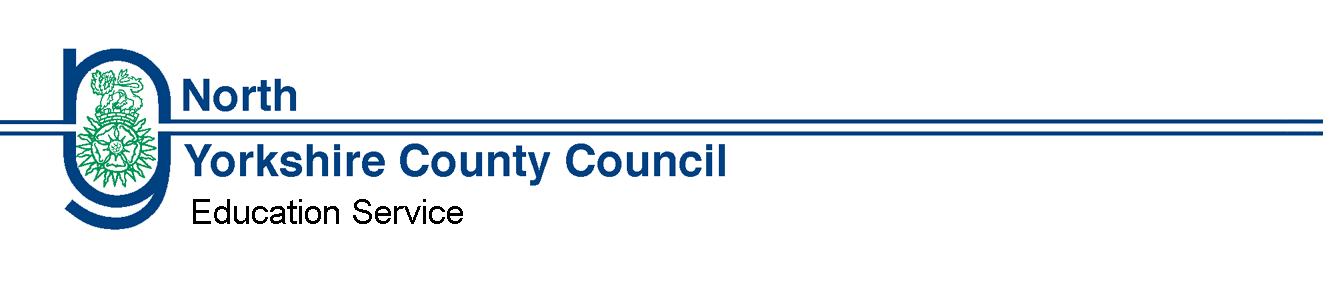 “Challenging the past, embracing the future”Pupil Premium PolicyAdopted: March 2015Reviewed: September 2016Pupil Premium PolicyThe targeted and strategic use of pupil premium will support us in achieving our school vision.  Pupil Premium should aim to narrow the learning gap by accelerating student progress in identified areas.PrinciplesWe ensure that teaching and learning opportunities meet the needs of all of the pupils We ensure that appropriate provision is made for pupils who belong to vulnerable groups, this includes ensuring that the needs of socially disadvantaged pupils are adequately assessed and addressed In making provision for socially disadvantaged pupils, we recognise that not all pupils who receive free school meals will be socially disadvantaged We also recognise that not all pupils who are socially disadvantaged are registered or qualify for free school meals. Our aim is to allocate the Pupil Premium funding to support any pupil the school has identified as being socially disadvantaged. Pupil premium funding will be allocated following a needs analysis. However, we anticipate that the majority of pupils benefitting will be FSM. Funding:2016/17	-	£1900 LAC			£935 FSM			£300 Service childrenIdentification & TrackingStudents are identified as vulnerable through three different means:Free School Meals: a list of student on FSM is generated via the SIMS assessment system. This is used to ensure that all FSM students are considered for vulnerability. Vulnerable student class record: each teacher is expected to identify student in their classes who are vulnerable academically because of their home circumstances. These students are tracked twice as often as others, through a conversation between the key tutor and the Headteacher. Plans are then made for additional support. All students are tracked academically at three points in the year:Initial assessment Half termly tracking End of year summation This information is entered onto SIMs assessment manager and this enables us to produce progress reports on attainment.ProvisionAll our work through the pupil premium is aimed at:accelerating progress, moving student to at least age related expectations in communication, literacy and maths engaging student in their education through enjoyment and positive affirmation both inside and outside the school day offering pastoral support in the form of behaviour or family support The range of provision we typically make for this group includes:providing small group work with a trained professional, focused on overcoming gaps in learning 1:1 support by a trained professional additional teaching and learning support  financial support for out of hours activities purchase of specific and personalised resources for the childPupil Premium resources may also be used to target able student on FSM to excel Each pupil will have an Action Plan which tracks progress and spending.ReportingThe Headteacher will place a standing item on the agenda of the Resources Committee which will then report on the following to show:the progress made towards narrowing the gap by socially disadvantaged pupils an outline of the provision made since the last meeting in the summer term the Headteacher will report to the whole Management Committee and parents to show how the Pupil Premium Grant was spent. The report will be placed on the school website. Policy review datesChanges made (Y/N)By whomApproved by Management Committee24th March 2014April 2015YHeadteacher27 April 2015September 2016Yes: Funding updatedSchool Business Manager